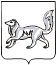 АДМИНИСТРАЦИЯ ТУРУХАНСКОГО РАЙОНАКРАСНОЯРСКОГО КРАЯП О С Т А Н О В Л Е Н И Е	В соответствии с Федеральным законом от 21.12.1994 № 68-ФЗ «О защите населения и территорий от чрезвычайных ситуаций природного и техногенного характера», Федеральным законом от 30.03.1999 № 52-ФЗ «О санитарно-эпидемиологическом благополучии населения», во исполнение Указа Губернатора Красноярского края от 01.03.2022 № 49-уг «О внесении изменений в Указ Губернатора Красноярского края от 27.03.2020 № 71-уг «О дополнительных мерах, направленных на предупреждение распространения коронавирусной инфекции, вызванной 2019-nCoV, на территории Красноярского края», руководствуясь статьями 47, 48, 49 Устава Туруханского района, ПОСТАНОВЛЯЮ:1. Внести в постановление администрации Туруханского района от 28.03.2020 № 163-п «О мерах по организации и проведению мероприятий во исполнение Указа Губернатора Красноярского края от 27.03.2020 № 71-уг» следующие изменения:1.1. в преамбуле постановления слова «Указа Губернатора Красноярского края от 09.02.2022 № 27-уг «О внесении изменений в Указ Губернатора Красноярского края от 27.03.2020 № 71-уг «О дополнительных мерах, направленных на предупреждение распространения коронавирусной инфекции, вызванной 2019-nCoV, на территории Красноярского края» заменить словами «Указа Губернатора Красноярского края от 01.03.2022            № 49-уг «О внесении изменений в Указ Губернатора Красноярского края от 27.03.2020 № 71-уг «О дополнительных мерах, направленных на предупреждение распространения коронавирусной инфекции, вызванной 2019-nCoV, на территории Красноярского края»;1.2. подпункт 1 пункта 2 признать утратившим силу;1.3. в абзаце втором подпункта 2 пункта 2 слова «, указанной в пункте 2.2.10 настоящего постановления.» исключить;1.4. в подпункте 3 пункта 2 слова «пунктами 2.4.2, 2.4.3» заменить словами «пунктом 2.4.2»;1.5. пункты 2.2.6, 2.2.6.1, 2.2.6.2 признать утратившими силу;1.6. пункты 2.2.9 признать утратившим силу;1.7. в абзаце первом пункта 2.2.9.1 слова «учреждения культуры и искусства» заменить словами «учреждения культуры и искусства (дворцы и дома культуры, клубы (за исключением ночных клубов (дискотек) и иных аналогичных объектов), дома народного творчества, центры культурного развития) (далее - учреждения культуры и искусства)»;1.8. пункты 2.2.9.2 – 2.2.14 признать утратившими силу;1.9. в абзаце втором пункта 2.4.2 слова «, пунктом 2.4.4» исключить;1.10. в абзаце седьмом пункта 2.4.2 слова «в количестве не более 50 % от общей вместимости места проведения мероприятия и равномерной рассадкой зрителей - по 14 ноября 2021 года включительно, а с 15 ноября 2021 года - 70 % от общей вместимости места проведения мероприятия и равномерной рассадкой зрителей» исключить;1.11. абзац одиннадцатый пункта 2.4.2 исключить;1.12. пункты 2.4.3, 2.4.4, подпункт 3 пункта 3.1, пункт 3.3 признать утратившими силу.2. Опубликовать настоящее постановление в общественно-политической газете Туруханского района «Маяк Севера» и на официальном сайте Туруханского района в сети Интернет.3. Настоящее постановление вступает в силу с момента подписания.Исполняющий обязанностиГлавы Туруханского района                                                               Е.Г. Кожевников09.03.2022с. Туруханск         № 112- пО внесении изменений в постановление администрации Туруханского района от 28.03.2020 № 163-п «О мерах по организации и проведению мероприятий во исполнение Указа Губернатора Красноярского края от 27.03.2020 № 71-уг»